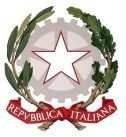 Ministero dell’Istruzione e del MeritoISTITUTO COMPRENSIVO COMO REBBIO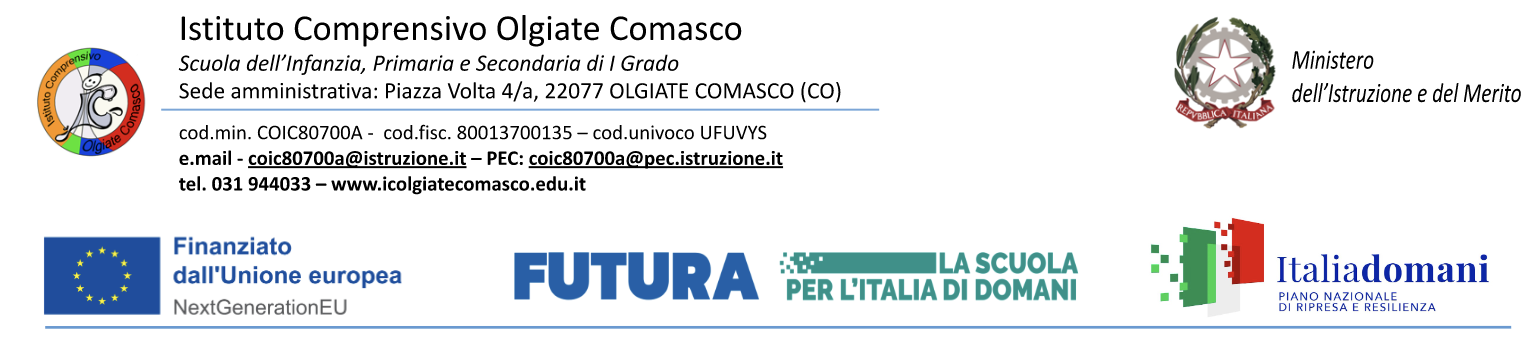 ALLA DIRIGENTE SCOLASTICA ISTITUTO COMPRENSIVO COMO REBBIORICHIESTA MATERIALE IN COMODATO D’USO GRATUITOIl/  La  sottoscritto/a ……………………………………  nato/a   a………………………………….il  ……………………..residente a  ………………………………………………….., via ……………………………………………………… cell………………………….. e.mail………………………………………………………..per lo studente…………………………………………..classe………..sez……….Scuola Primaria/Secondaria di……………………………………………………………………………………………(specificare)  in qualità di genitore dell’alunno/a (se minorenne) ………………………………………… classe………………….OppureIn qualità di ………………………………………………… (indicare se docente o ATA)  dell’ I.C. COMO REBBIOCHIEDEdi poter fruire dei seguenti beni…………………………………………………. di proprietà dell’ I.C. COMO REBBIO in comodato d’uso gratuito per  svolgere la seguente attività  (legate all' emergenza sanitaria Coronavirus):    lavoro agile;  didattica a distanza ;   altro (specificare)…………………………………………………..Il/La comodatario dichiara di:Esaminare i beni in oggetto e di verificare il perfetto stato di manutenzione ed efficienza, esenti da vizi e del tutto idonei alla loro funzione, e si impegna a mantenerli nello stesso stato di conservazione in cui li ha ricevuti.Impegnarsi a  non utilizzare la cosa comodata per scopi e usi diversi da quelli propri, a custodire il suindicato bene con la massima cura e diligenza e a restituirlo  entro i termini comunicati dall’Istituto nelle condizioni in cui gli è stato consegnato.a risarcire la scuola in caso di deterioramento o mancata restituzione dei beni pari all’importo da sostenere per la riparazione  e/o acquisto.Il presente atto di comodato è a titolo gratuito e ad esso si applicano le disposizioni degli articoli 1803 e seguenti del Codice Civile.COMO, li ………………………..                                                                                  Firma del richiedente 